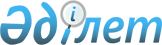 Об утверждении Правил и объема размещения периодическими печатными изданиями сообщений избирательных комиссий за счет средств, предусмотренных республиканским и местным бюджетамиПостановление Центральной избирательной комиссии Республики Казахстан от 25 августа 2018 года № 12/201. Зарегистрировано в Министерстве юстиции Республики Казахстан 2 октября 2018 года № 17463.
      В соответствии с пунктом 8 статьи 28 Конституционного закона Республики Казахстан от 28 сентября 1995 года "О выборах в Республике Казахстан" Центральная избирательная комиссия Республики Казахстан ПОСТАНОВЛЯЕТ:
      1. Утвердить прилагаемые Правила и объем размещения периодическими печатными изданиями сообщений избирательных комиссий за счет средств, предусмотренных республиканским и местным бюджетами.
      2. Отделу организационно-правового обеспечения Центральной избирательной комиссии Республики Казахстан обеспечить:
      1) государственную регистрацию настоящего постановления в Министерстве юстиции Республики Казахстан;
      2) в течение десяти календарных дней со дня государственной регистрации в Министерстве юстиции Республики Казахстан настоящего постановления направление его на казахском и русском языках в Республиканское государственное предприятие на праве хозяйственного ведения "Республиканский центр правовой информации" Министерства юстиции Республики Казахстан для официального опубликования и включения в Эталонный контрольный банк нормативных правовых актов Республики Казахстан;
      3) размещение настоящего постановления на интернет-ресурсе Центральной избирательной комиссии Республики Казахстан после его официального опубликования.
      3. Настоящее постановление вводится в действие со дня его первого официального опубликования.
      "СОГЛАСОВАН"Министр информации и коммуникацийРеспублики Казахстан_____________ Д. Абаев"__" _____ 2018 года
       "СОГЛАСОВАН"Министр финансовРеспублики Казахстан_____________ А. Смаилов"__" _____ 2018 года
      "СОГЛАСОВАН"Министр национальной экономикиРеспублики Казахстан_____________ Т. Сулейменов"__" _____ 2018 года Правила и объем размещения периодическими печатными изданиями сообщений избирательных комиссий за счет средств, предусмотренных республиканским и местным бюджетами Глава 1. Общие положения
      1. Настоящие Правила и объем размещения периодическими печатными изданиями сообщений избирательных комиссий за счет средств, предусмотренных республиканским и местным бюджетами разработаны в соответствии с пунктом 8 статьи 28 Конституционного закона Республики Казахстан от 28 сентября 1995 года "О выборах в Республике Казахстан" и определяют порядок и объем размещения периодическими печатными изданиями сообщений избирательных комиссий за счет средств, предусмотренных республиканским и местным бюджетами.
      2. Центральной избирательной комиссией Республики Казахстан предоставляются в периодические печатные издания следующие сообщения для опубликования:
      1) не позднее чем на седьмой календарный день после регистрации кандидатов в Президенты о регистрации с указанием фамилии, имени, отчества (если оно указано в документе, удостоверяющем личность), года рождения, занимаемой должности (занятия), места работы и жительства каждого кандидата, а также, в зависимости от усмотрения кандидата, сведений о его принадлежности к общественному объединению, национальной принадлежности;
      2) не позднее чем на десятый календарный день после регистрации партийных списков о регистрации с указанием наименования политической партии и количества лиц, включенных в партийный список, а также фамилии (если оно указано в документе, удостоверяющем личность), имени, отчества, года рождения, занимаемой должности (занятия), места работы и жительства каждого лица, включенного в партийный список;
      3) не позднее чем на десятый календарный день после регистрации кандидатов в депутаты Мажилиса Парламента, избираемые по одномандатным территориальным избирательным округам о регистрации с указанием фамилии, имени, отчества (если оно указано в документе, удостоверяющем личность), года рождения, занимаемой должности (занятия), места работы и жительства каждого кандидата, а также национальной принадлежности - по усмотрению кандидатов;
      4) не позднее десяти календарных дней со дня проведения выборов, об итогах выборов Президента Республики Казахстан, депутатов Парламента Республики Казахстан;
      5) о регистрации избранных Президента Республики Казахстан и депутатов Парламента Республики Казахстан;
      6) о проведении повторного голосования по выборам Президента Республики Казахстан, депутатов Мажилиса Парламента, о проведении повторных выборов Президента, депутатов Мажилиса Парламента;
      7) в течение пяти дней после опубликования итогов выборов Президента, депутатов Мажилиса Парламента Республики Казахстан, об общей сумме денег и сумме добровольных пожертвований, поступивших в фонд, его источника, и расходах на предвыборную агитацию.
      Сноска. Пункт 2 - в редакции постановления Центральной избирательной комиссии РК от 29.12.2022 № 139/644 (вводится в действие с 01.01.2023).


      3. Соответствующими избирательными комиссиями предоставляются в местные периодические печатные издания следующие сообщения для опубликования:
      1) не позднее чем через десять календарных дней после назначения или объявления выборов списка избирательных округов с указанием их границ и мест нахождения территориальных избирательных комиссий;
      2) не менее чем за семь дней до выборов списки выборщиков по выборам депутатов Сената, а также размещаются на интернет-ресурсах маслихатов областей, городов республиканского значения и столицы;
      3) не позднее чем на седьмой календарный день после регистрации кандидатов в депутаты Сената о регистрации с указанием фамилии, имени, отчества (если оно указано в документе, удостоверяющем личность), года рождения, занимаемой должности (занятия), места работы и жительства каждого кандидата, а также, в зависимости от усмотрения кандидата, сведений о его принадлежности к общественному объединению и национальной принадлежности;
      4) о проведении повторных выборов депутатов Сената Парламента, маслихата, акимов;
      5) не позднее чем на седьмой календарный день после регистрации партийных списков кандидатов в депутаты маслихата о регистрации с указанием наименования политической партии и количества лиц, включенных в партийный список, а также фамилии, имени, отчества (если оно указано в документе, удостоверяющем личность), года рождения, занимаемой должности (занятия), места работы и жительства каждого лица, включенного в партийный список;
      6) не позднее чем на седьмой календарный день после регистрации кандидатов в депутаты маслихата, избираемые по одномандатным территориальным избирательным округам о регистрации с указанием фамилии, имени, отчества (если оно указано в документе, удостоверяющем личность), года рождения, занимаемой должности (занятия), места работы и жительства каждого кандидата, а также национальной принадлежности - по усмотрению кандидатов;
      7) не позднее чем на пятый день после регистрации кандидатов в акимы публикует в местных средствах массовой информации сообщение о регистрации с указанием фамилии, имени, отчества (если оно указано в документе, удостоверяющем личность), года рождения, занимаемой должности (занятия), места работы и жительства каждого кандидата, способе выдвижения, а также в зависимости от усмотрения кандидата, сведений о его принадлежности к политической партии и национальности;
      8) о регистрации избранных депутатов маслихатов и акимов;
      9) не позднее семи календарных дней со дня проведения выборов, об итогах выборов депутатов маслихатов;
      10) не позднее семи дней со дня проведения выборов, об итогах выборов акимов;
      11) график встреч кандидатов с избирателями в выделенном помещении, составленного избирательными комиссиями совместно с местными исполнительными органами и органами местного самоуправления;
      12) выступления кандидатов в депутаты Сената Парламента;
      13) в течение пяти дней после опубликования итогов выборов депутатов Сената Парламента, маслихатов, об общей сумме денег и сумме добровольных пожертвований, поступивших в фонд, его источника, и расходах на предвыборную агитацию;
      14) не позднее чем за десять календарных дней до дня проведения голосования о времени и месте голосования по выборам Президента, депутатов Парламента и маслихатов, акима.
      Сноска. Пункт 3 - в редакции постановления Центральной избирательной комиссии РК от 29.12.2022 № 139/644 (вводится в действие с 01.01.2023).

 Глава 2. Порядок и объем размещения периодическими печатными изданиями сообщений избирательных комиссий
      4. Периодические печатные издания в ближайшем номере опубликовывают сообщения соответствующих избирательных комиссий, указанные в пунктах 2 и 3 настоящих Правил.
      5. Сообщения необходимо опубликовать в одном номере периодического печатного издания, а при значительном объеме - в качестве приложения к изданию.
      6. Сообщения необходимо направлять в редакции периодических печатных изданий до пятнадцати часов дня, предшествующего выпуску следующего номера печатной продукции для их последующей публикации.
					© 2012. РГП на ПХВ «Институт законодательства и правовой информации Республики Казахстан» Министерства юстиции Республики Казахстан
				
      Исполняющий обязанностиПредседателя Центральнойизбирательной комиссииРеспублики Казахстан 

К. Петров

      Исполняющий обязанностисекретаря Центральнойизбирательной комиссииРеспублики Казахстан 

Б. Мельдешов
Утверждены постановлением 
Центральной избирательной
комиссии Республики Казахстан
от 25 августа 2018 года № 12/201